LucilleFred Eaglesmith 1997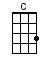 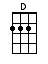 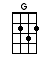 INTRO:  / 1 2 3 4 / [G] / [G] / [G] / [G]Well, Lu-[G]cille was a woman and I was a boyIt was [C] obvious that she wanted moreThan a [G] man her age could give her and that was [D] me [D][G] I was wild as a summer squall [C] Blowin’ through town no direction at all[G] I was wilder than [D] even she could be-[G]lieve [G]CHORUS:I had a [C] Cobra Jet 428 in a [G] ’65 Ford and it ran great[C] Take it on out to where that gravel turns to [G] road [G][C] Take it on up to a hundred and ten [G] Tires screamin’ in and out of the bendsAnd [G] Lucille hangin’ on just as tight as she [D] could [D]And it was [C] craaa-[C]-aaa-[D]zy [D] But it sure was [G] good [C] / [G] / [C]Well Lu-[G]cille was fifty and I was nineteenYou [C] know it never bothered meNot [G] even when they called out in the [D] bars [D][G] I’d get tough and I’d bust some heads Lu-[C]cille would laugh when the cops got thereWe’d [G] sneak out the back and [D] take off in my [G] car [G]CHORUS:I had a [C] Cobra Jet 428 in a [G] ’65 Ford and it ran great[C] Take it on out to where that gravel turns to [G] road [G][C] Take it on up to a hundred and ten [G] Tires screamin’ in and out of the bendsAnd [G] Lucille hangin’ on just as tight as she [D] could [D]And it was [C] craaa-[C]-aaa-[D]zy [D] But it sure was [G] good [C] / [G] / [C]Well [G] last week I turned forty-fiveWhen [C] I woke up, well, out in the drivewayMy [G] wife had fixed that old car up for [D] me [D]She [G] had it in the garage for a week or twoWhen I [C] got it back it was good as newI [G] started it up and I [D] took off down the [G] highway [G]CHORUS:I [C] drove on up to Randolf HeightsThere’s an [G] old folks’ home there past the lights[C] Lucille sittin’ out there in the [G] shade [G]I [C] wheeled her around to the passenger doorI [G] picked her up and put her in that carAnd [G] we took off like a [D] dustbowl hurri-[G]cane [G]FINAL CHORUS:And that [C] Cobra Jet 428 in that [G] ’65 Ford well it ran great[C] Took it on out to where that gravel turns to [G] road [G][C] Took it on up to a hundred and ten [G] Tires screamin’ in and out of the bendsAnd [G] Lucille hangin’ on just as tight as she [D] could [D]And it was [C] craaa-[C]-aaa-[D]zy [D] But it sure was [G] good [C] / [G] / [C] / [G] / [C] / [G]www.bytownukulele.ca